Отчёт депутата Думы города Костромы  седьмого созыва Елохина Михаила Дмитриевича по округу №26 за период: октябрь 2020 г. -  декабрь 2021 г.Основные направления деятельности депутата:Исполнение депутатских полномочий по представлению интересов жителей в Думе города Костромы работа с жителями на территории  избирательного округа;Взаимодействие с органами местного самоуправления, исполнительной власти, в т. ч. прокуратуры,  и другими органами власти для решения вопросов жителей;Контроль исполнения решений принятых по округу;Взаимодействие с представителями управляющих компаний, Советов МКД и ТСЖ для оперативного выявления и эффективного решения проблем жителей. Исполнение депутатских полномочий в Думе города Костромы:участие в заседаниях Думы; участие в работе постоянной думской комиссии по развитию городского хозяйства;участие в работе постоянной думской комиссии по экономике и финансам;участие в работе общественной комиссии по реализации; муниципальной программы «Формирование современной городской среды»;участие в рабочей группе по реализации концессионного соглашения с ТГК-2.Посещение ключевых объектов инфраструктуры города (ТЭЦ, троллейбусное депо, мусоросортировочный завод и др.)На данных заседаниях выступал с предложениями, уточнениями и вопросами в защиту интересов жителей более 50 раз, в том числе по вопросам:Нарушения ПАО ТГК-2 концессионного соглашения (необоснованное повышение тарифа за отопление и горячее водоснабжение, катастрофическое  отсутствие ремонта труб, бойлерных, теплоузлов  и, как следствие, постоянные аварии на сетях);Некачественной работы регионального оператора по обращению с мусором (мусорозавода) (начисление жителям оплаты больше, чем необходимо для переработки  захоронения отходов, не соответствие заявленных ранее показателей переработки по отношению к общему объёму отходов);Против содержания за счёт города закрытого мусорного полигона «Семёнково» (находится на территории области);Не выделения денежных средств на новое городское кладбища в р-нед. Будихино при значительном сокращении оставшихся мест для захоронения на действующих кладбищах;Против ограничения видеосъёмки на заседаниях Думы и комиссий (так как это может ограничить доступ жителей к информации о том, кто и как решает вопросы жизни города на данных заседаниях);За усиление контроля по качеству выполнения работ по благоустройству дворов и общественных территорий.Работа с избирателями на избирательном округе:Принято обращений от избирателей – 173,в т. ч. при личном приёме - 26,по телефону - 94;в мессенджерах, соц. сетях и почте - 53.Оказана помощь в высадке более 160 саженцев деревьев и кустарников на территории округа;Проведены новогодние праздничные  представления для детей в разных частях округа с участием более 150 детей и взрослых;По обращениям председателей Советов домов на зданиях были установлены кронштейны с флагами Победы к празднованию 9 МАЯ.Взаимодействие с органами местного самоуправления, исполнительной власти, в т. ч. прокуратуры,  и другими органами власти для решения вопросов жителей:Проведены личные встречи, направлены обращения и соответствующие материалы в Администрацию г. Костромы и Костромской обл., прокуратуру и ОВД.Контроль исполнения решений принятых по округу:Пошаговый контроль выполнения программы благоустройства общественных и дворовых территорий;Отслеживание качества расчистки дорог и тротуаров, обработки их реагентами в зимний период;Отслеживание качества предоставления коммунальных услуг на территории округа, в т. ч. отопления.Взаимодействие с представителями управляющих компаний, Советов МКД и ТСЖ для оперативного выявления и эффективного решения проблем жителей:Регулярные встречи с председателями Советов домов, ТСЖ, директорами управляющих компаний;Создание коммуникационных групп в мессенджерах для обмена опытом и информацией;Проведение для председателей Советов МКД и ТСЖ встреч с участием представителей администрации и ресурсоснабжающих организаций на проблемных объектах  для вырабатывания оптимальных решений;Организация выделения 46 тонн асфальто-бетонной крошки для ремонта дорог и дворов округа.Выражаю большую благодарность жителям округа за поддержку и неравнодушие!С уважением, Депутат Думы города Костромы     М. Д. Елохин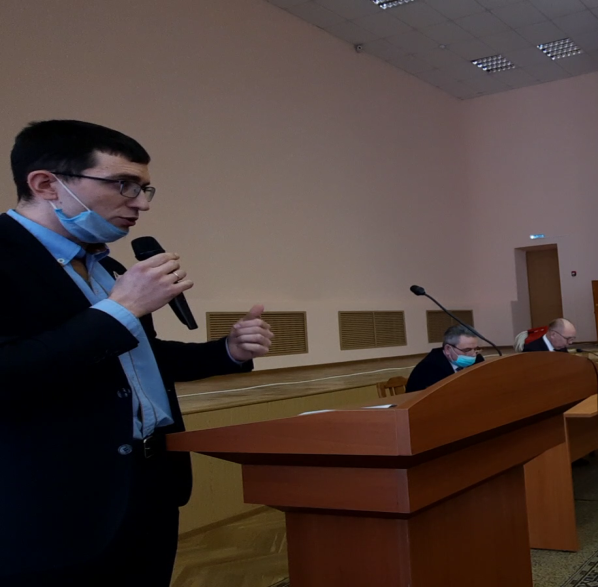 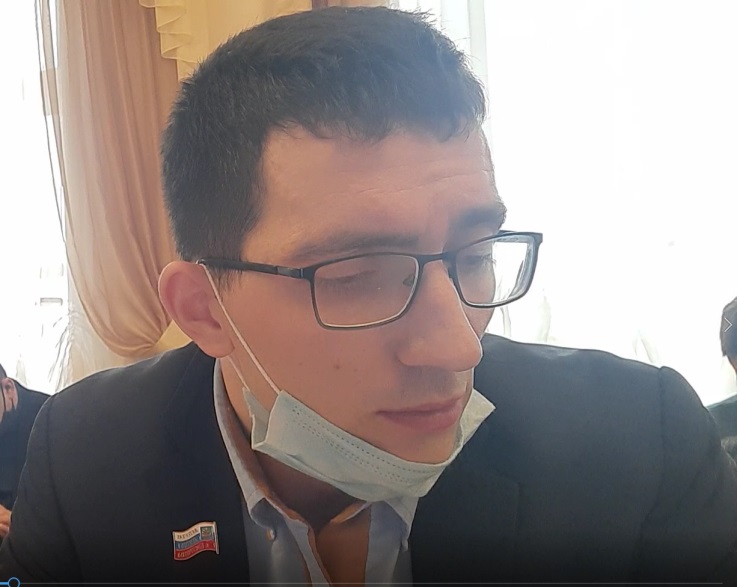 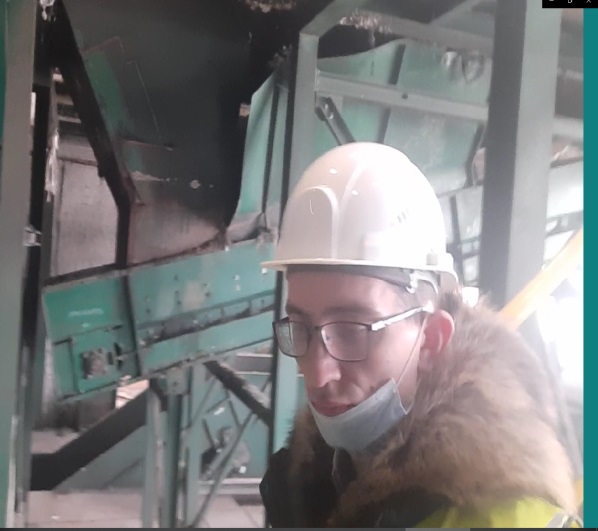 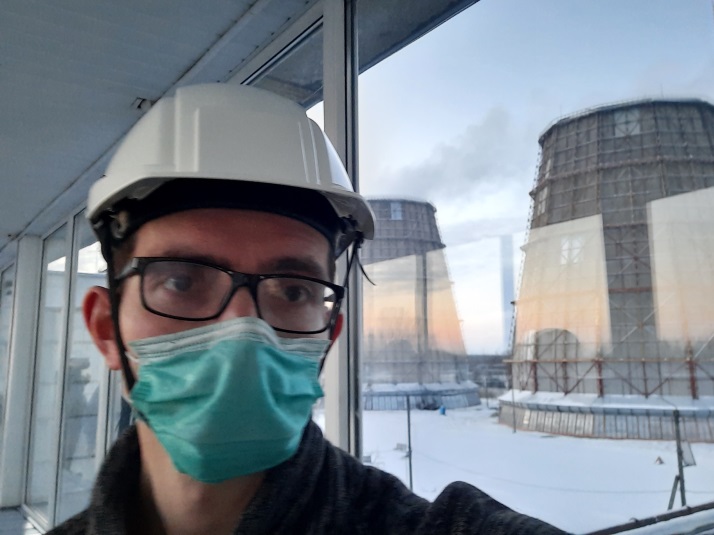 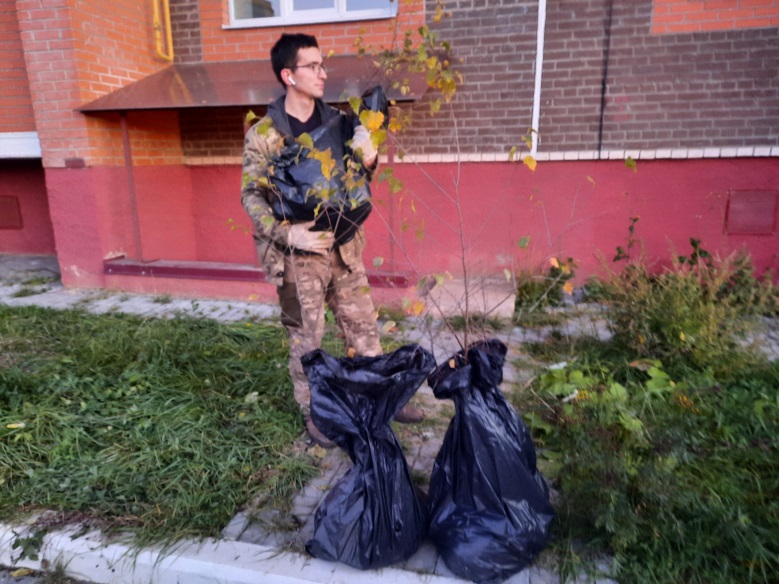 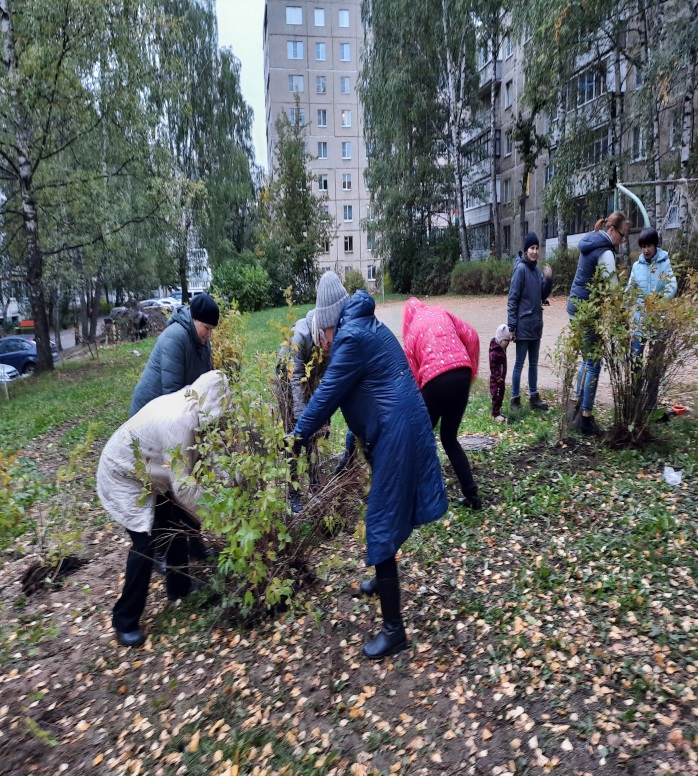 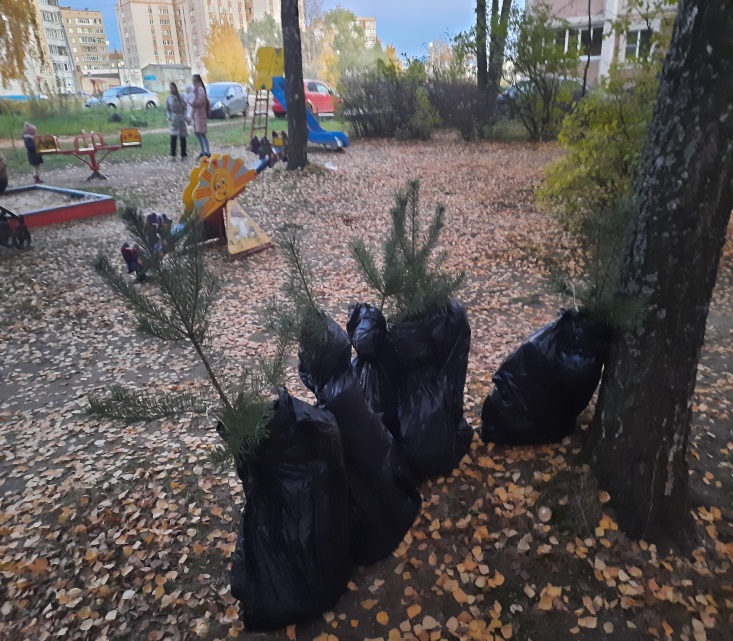 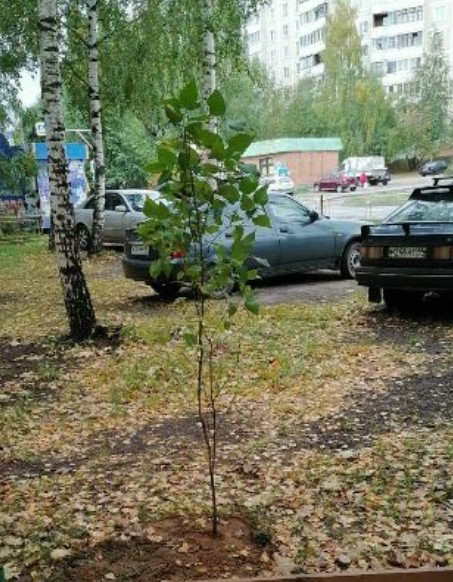 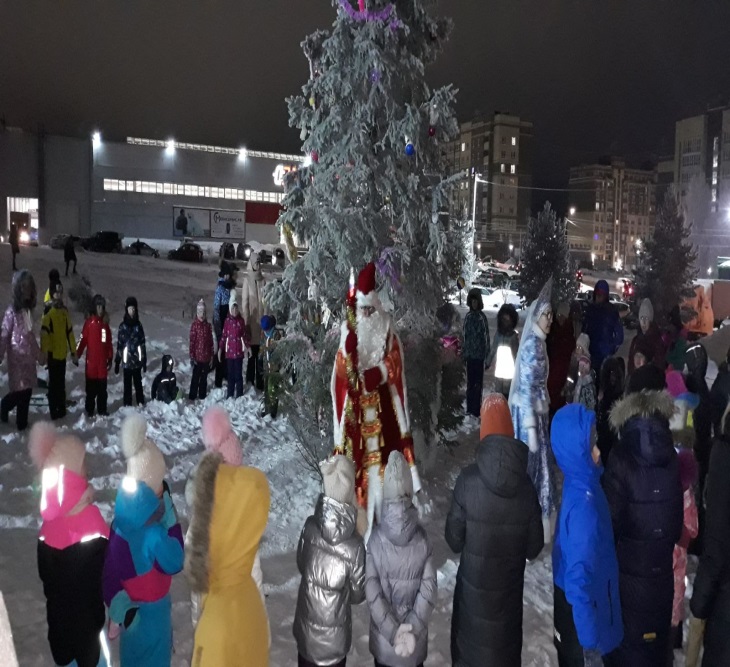 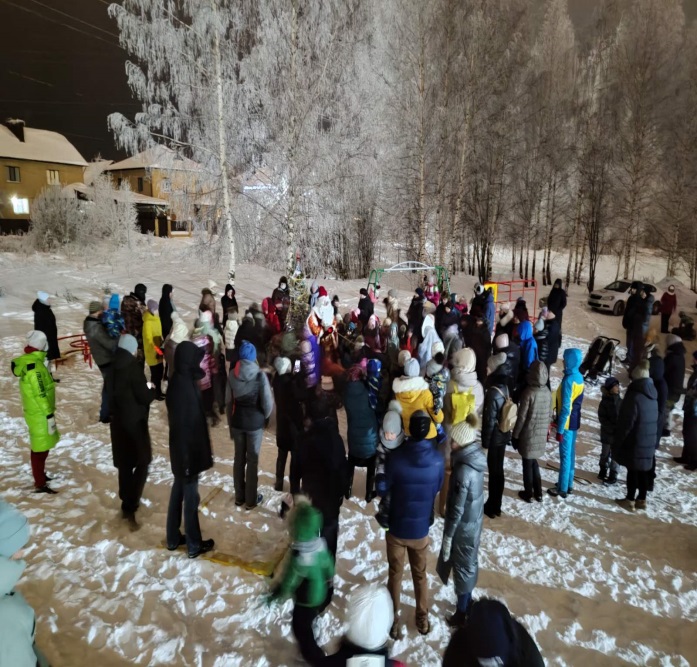 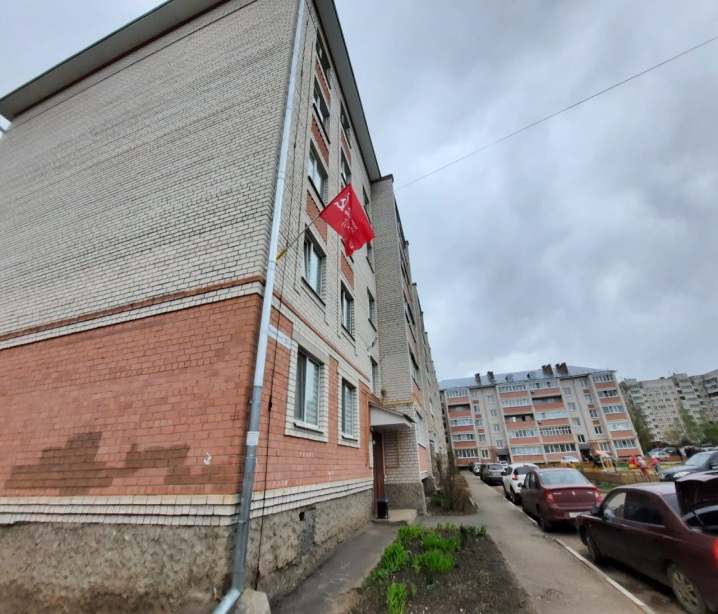 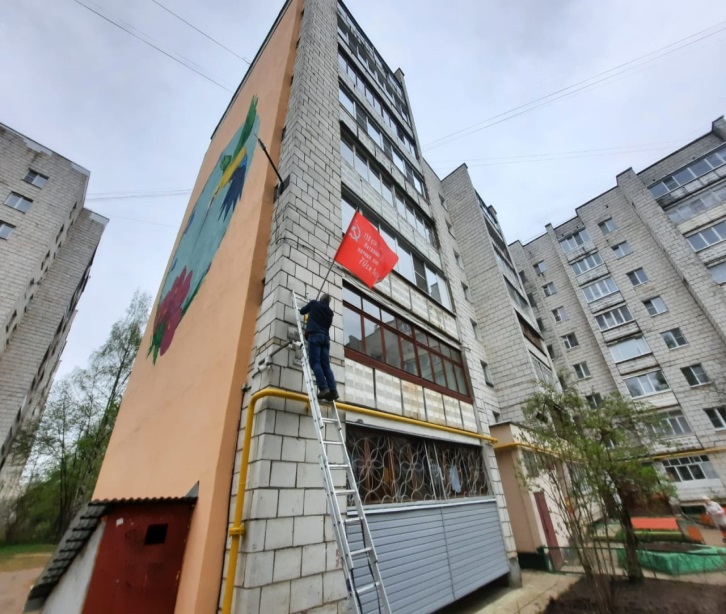 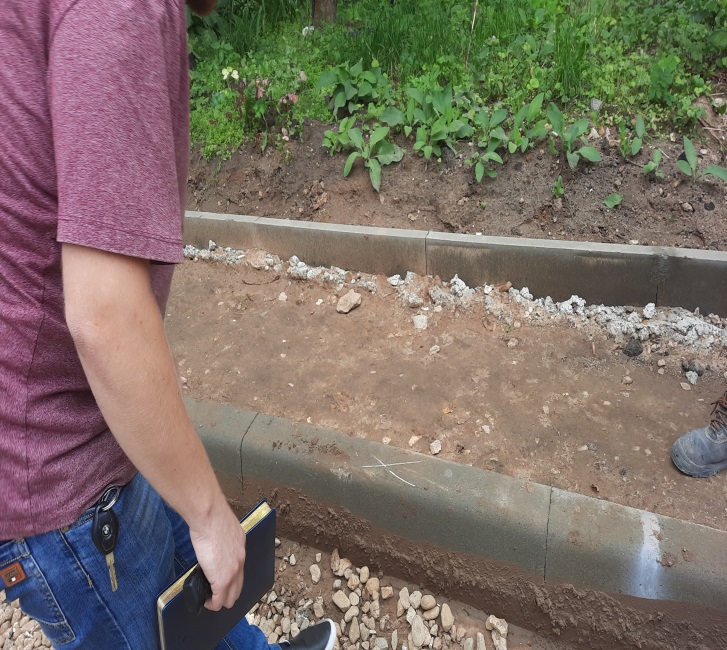 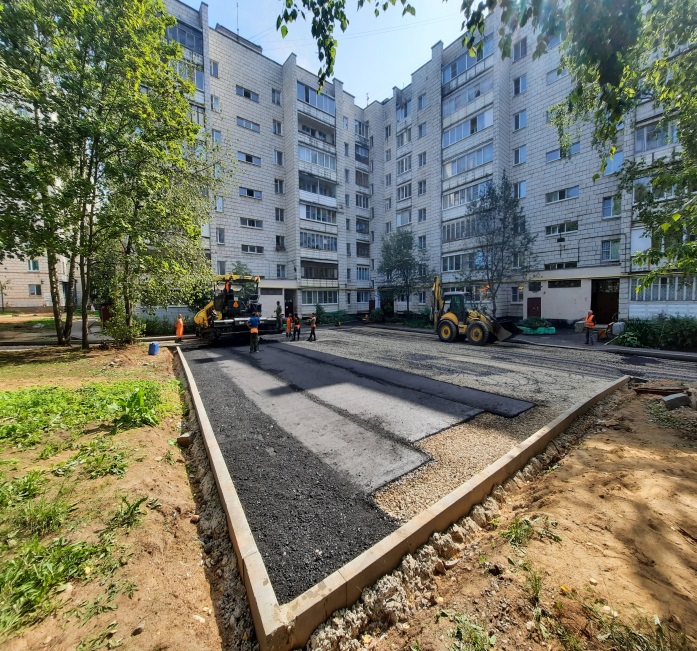 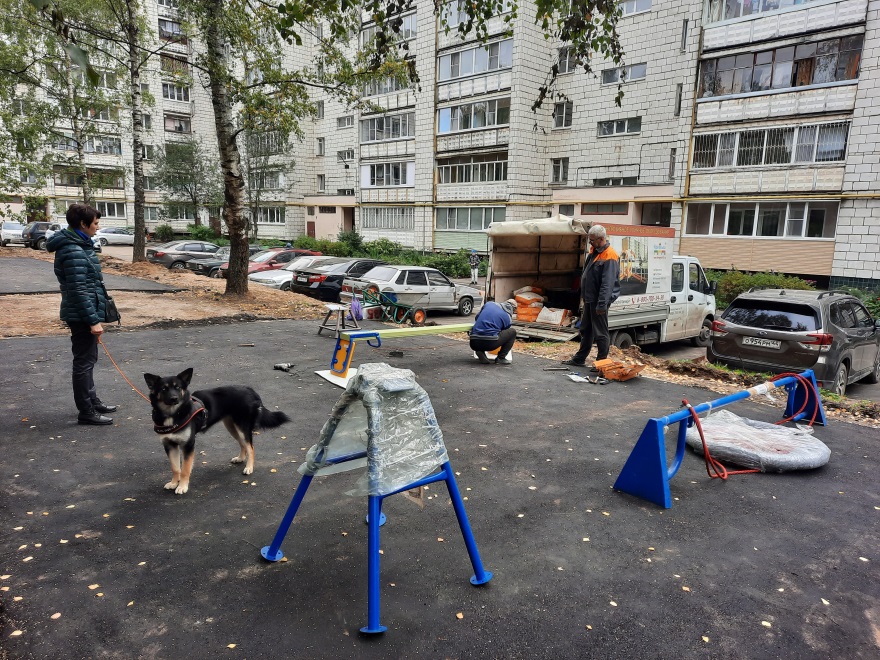 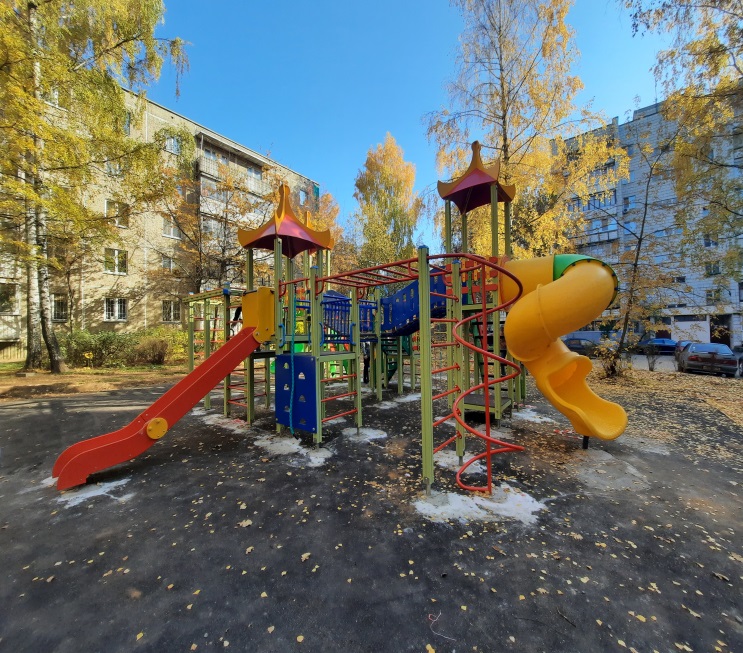 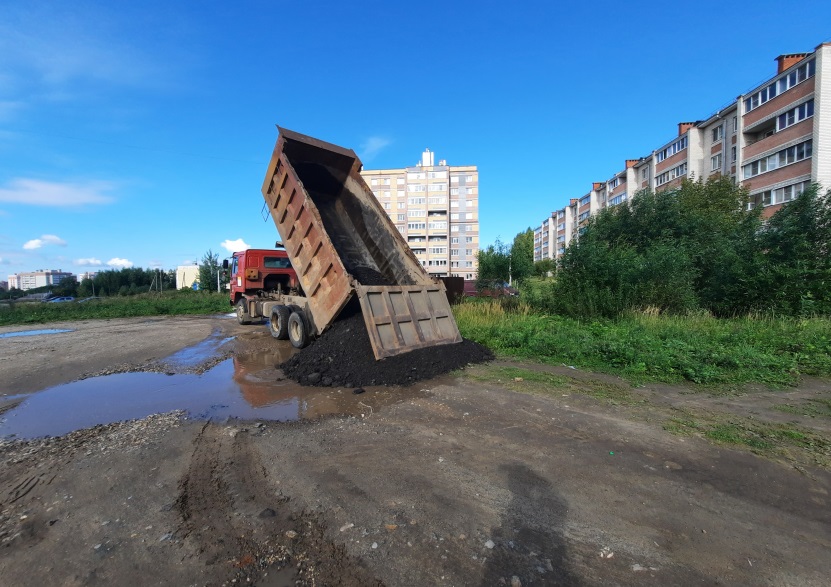 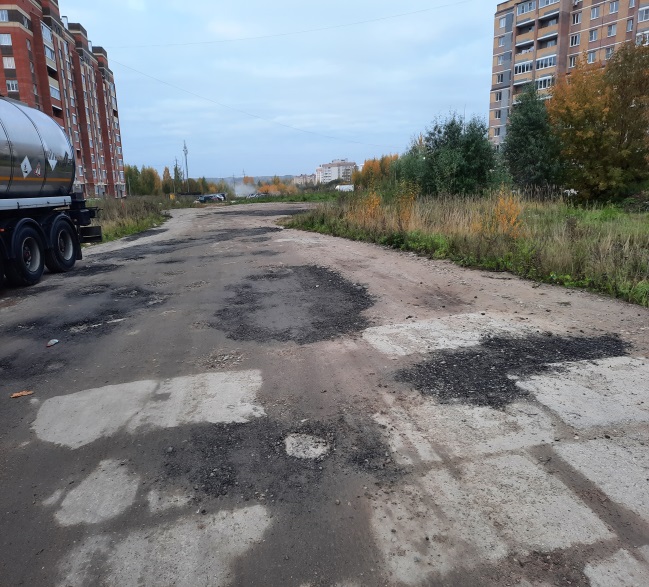 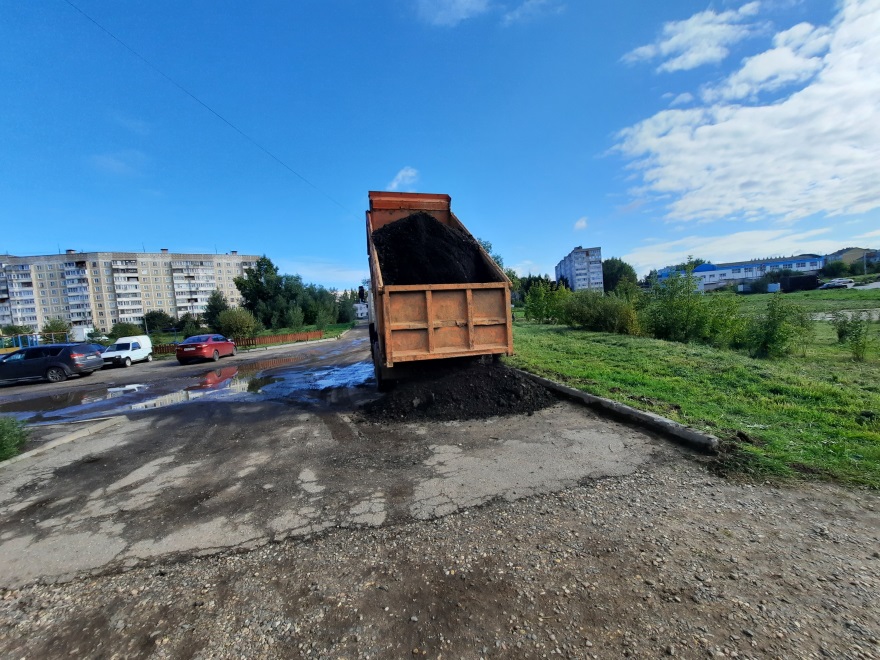 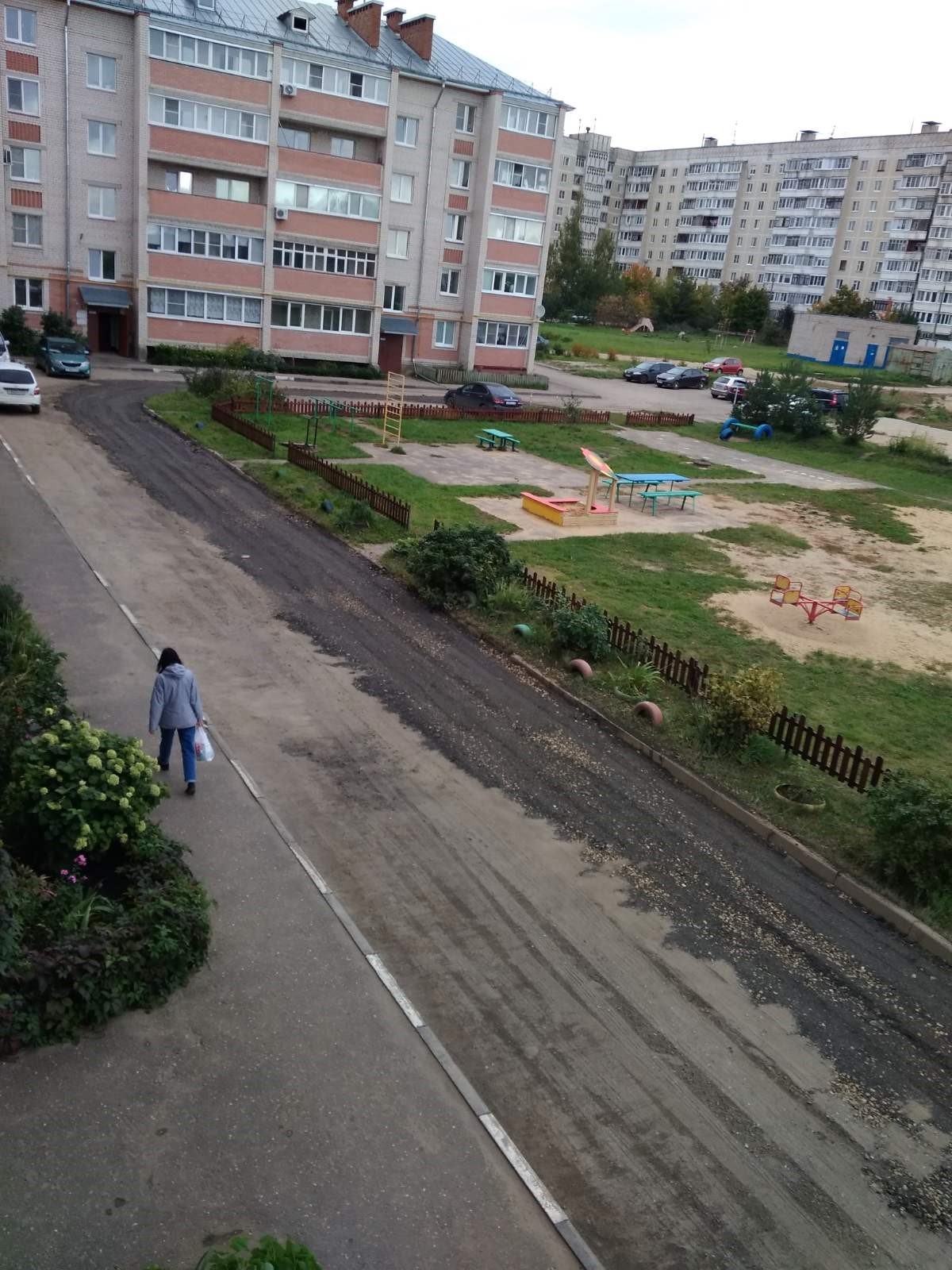 